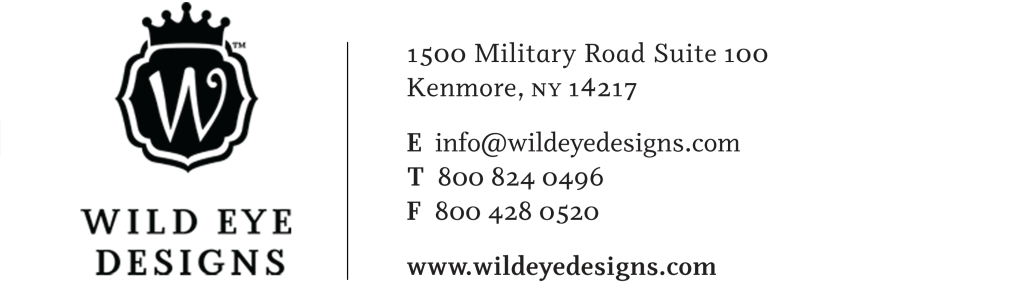 2014 HOLIDAY BOOKING PROGRAM Dear valued Wild Eye Designs' customer,Thank you for your interest in our new Holiday Booking Program. This letter will outline all the details you will need to know.Your benefits:Net 60 - extended terms, stretch your payables!5% Freight Cap - save money!First priority for stock availability - plan ahead!How the program works:Place your order by July 15, 2014.When submitting your order, you must state that you wish to participate in the Holiday Booking Program. In addition, orders must be signed or confirmed via email by an authorized buyer.You are required to provide either a post-dated check (60 days from requested start ship date) or a credit card on file. Start ship between October 1, 2014 and November 15, 2014. If no ship date is specified for Holiday Booking orders, we will ship as close to October 1, 2014 as possible. Rules & RegulationsMinimum order amount to qualify is $1,000 USD before shipping charges and discounts. You must be approved for net terms, be in good standing and have at least $1,000 in available credit with us to qualify for our Holiday Booking Program.  You can cancel or modify your order up until 11:59 PM July 15, 2014. Any modifications or changes after that date will not be accepted. Your items will ship as soon as available from the start-ship date. You may include a cancel date of no earlier than November 15, 2014. Your total shipping charges are not affected by backorders.  Priority stock does not guarantee product will be in stock during delivery window. Any special shipping instructions must be noted when placing the order. We will do our best to meet your needs. Thanks again for your interest in our brand new HOLIDAY BOOKING PROGRAM. We look forward to working with you to make it a super successful year!Sincerely,Wild Eye Designs | Customer ServiceE | sales@wildeyedesigns.comT | 800-824-0496F | 800-428-0520